
ДРЖАВНА СПИН ЛИГА 2020„ЛОВ НА РИБИ ГРАБЛИВКИ СО ВЕШТАЧКИ МАМЦИ ОД ОБАЛА - СПИН“Организатор: Македонска Риболовна ФедерацијаДомаќин: ЗРСРК РИБАР 2011 Скопје  Термин на одржување на натпреварот: 1 коло-26,09.2020 год.2 коло-27,09.2020 год.3 коло-03,10.2020 год.4 коло-04,10.2020 год.Категорија: СениориКонкуренција: ПоединечноМесто: Риболовен ревир река Треска (Скопска), -алтернативни патеки  Риболовен ревир река Радика, Риболовен ревир Езеро ШумПраво на учество на куп натпреварите во организиранизација на МРФ, во поединечна конкуренција, имаат сите натпреварувачи регистрирани во РЗК членки на МРФ, кои навремено го извршиле пријавувањето, имаат решение за вршење на дејност спорт од Агенција за млади и спорт, матичното РЗК да има уплатена членарина за тековната година на жиро сметка на МРФ најдоцна 7 (седум) дена пред почетокот на натпреварот на кој ќе учествуваат. Рок за пријавување: 18,09.2020Рок за достава на документи за спортска легитимација: 18,09.2020Број на натпреварувачите  е ограничен на 20 натпреварувачи.Сите натпреварувачи мораат да бидат регистрирани спортски риболовци и да поседуваат спортска легитимација пред почетокот на натпреварите за тековната година, согласно правилникот за регистрација на МРФ. Нерегистрираните членови немаат право на настап.Натпреварот ќе трае вкупно 16 часа, во четири кола од по 4 часа, во четири натпреварувачки дена. Предвиден е улов на риба само од видот пастрмка.За учество во натпреварот ќе се плаќа котизација од 2000 денари по натпреварувач.ПРОГРАМАСабота, 26.09.2020- прво коло 08.00 до 10.00 часот -   Порибување за прво коло
10.00 до 10.30 часот -   Пристигнување на натпреварувачите на река Треска 10.30 до 11.00 часот -   Запознавање на натпреварувачите со патеката и правилата 11.00 до 11.15 часот -   Ждрепка за позиции за прво коло и подготовка на  натпреварувачите11.15 до 11.30 часот – Распоредување на натпреварувачите по боксови 11.30 часот - Почеток на прва рунда од првото коло од натпреварот-- прв сигнал12.15 часот - Крај на прва рунда од првото коло од натпреварот --------втор сигнал12.15-12.30 часот- Враќање во централен бокс и впишување на резултатоте од прва рунда12.30 часот - Почеток на втора рунда од првото коло од натпреварот-- трет сигнал13.15 часот - Крај на втора рунда од првото коло од натпреварот-- четврт сигнал13.15-13.30 часот- Враќање во централен бокс и впишување на резултатоте од втора рунда13.30 часот - Почеток на трета рунда од првото коло од натпреварот-- пети сигнал14.15 часот - Крај на трета рунда од првото коло од натпреварот-- шести сигнал14.15-14.30 часот- Враќање во централен бокс и впишување на резултатоте од трета рунда14.30 часот - Почеток на четврта рунда од првото коло од натпреварот-- седми сигнал15.15 часот - Крај на четврта рунда од првото коло од натпреварот-- осмии сигнал15.15-16.00 часот- Враќање во централен бокс и впишување на резултатоте од четврта рунда, крај на првото коло, впишување на резултатите од првото коло16.00-17.00 часот- Порибување за второ колоНедела, 27.09.2020 второ коло8.00 до 8.30 часот -   Пристигнување на натпреварувачите на река Треска 8.30 до 9.00 часот -   Запознавање на натпреварувачите со патеката и правилата 9.00 до 9.15 часот -   Подготовка на  натпреварувачите9.15 до 9.30 часот – Распоредување на натпреварувачите по боксови 9.30 часот - Почеток на прва рунда од второ коло од натпреварот-- прв сигнал10.15 часот - Крај на прва рунда од второ коло од натпреварот --------втор сигнал10.15-10.30 часот- Враќање во централен бокс и впишување на резултатоте од прва рунда10.30 часот - Почеток на втора рунда од второ коло од натпреварот-- трет сигнал11.15 часот - Крај на втора рунда од второ коло од натпреварот-- четврт сигнал11.15-11.30 часот- Враќање во централен бокс и впишување на резултатоте од втора рунда11.30 часот - Почеток на трета рунда од второ коло од натпреварот-- пети сигнал12.15 часот - Крај на трета рунда од второ коло од натпреварот-- шести сигнал12.15-12.30 часот- Враќање во централен бокс и впишување на резултатоте од трета рунда12.30 часот - Почеток на четврта рунда од второ коло од натпреварот-- седми сигнал13.15 часот - Крај на четврта рунда од второ коло од натпреварот-- осмии сигнал13.15-14.00 часот- Враќање во централен бокс и впишување на резултатоте од четврта рунда, крај на второ коло, впишување на резултатите од второ коло.Сабота, 03.10.2020- трето коло 08.00 до 10.00 часот -   Порибување за трето коло
10.00 до 10.30 часот -   Пристигнување на натпреварувачите на река Треска 10.30 до 11.00 часот -   Запознавање на натпреварувачите со патеката и правилата 11.00 до 11.15 часот -   Подготовка на  натпреварувачите11.15 до 11.30 часот – Распоредување на натпреварувачите по боксови 11.30 часот - Почеток на прва рунда од трето коло од натпреварот-- прв сигнал12.15 часот - Крај на прва рунда од трето коло од натпреварот --------втор сигнал12.15-12.30 часот- Враќање во централен бокс и впишување на резултатоте од прва рунда12.30 часот - Почеток на втора рунда од трето коло од натпреварот-- трет сигнал13.15 часот - Крај на втора рунда од трето коло од натпреварот-- четврт сигнал13.15-13.30 часот- Враќање во централен бокс и впишување на резултатоте од втора рунда13.30 часот - Почеток на трета рунда од трето коло од натпреварот-- пети сигнал14.15 часот - Крај на трета рунда од трето коло од натпреварот-- шести сигнал14.15-14.30 часот- Враќање во централен бокс и впишување на резултатоте од трета рунда14.30 часот - Почеток на четврта рунда од трето коло од натпреварот-- седми сигнал15.15 часот - Крај на четврта рунда од трето коло од натпреварот-- осмии сигнал15.15-16.00 часот- Враќање во централен бокс и впишување на резултатоте од четврта рунда, крај на трето коло, впишување на резултатите од трето коло16.00-17.00 часот- Порибување за четврто коло колоНедела, 04.10.2020 четврто коло
8.00 до 8,30 часот -   Пристигнување на натпреварувачите на река Треска 8.30 до 9.00 часот -   Запознавање на натпреварувачите со патеката и правилата 9.00 до 9.15 часот -   Подготовка на  натпреварувачите9.15 до 9.30 часот – Распоредување на натпреварувачите по боксови 9.30 часот - Почеток на прва рунда од четврто коло од натпреварот-- прв сигнал10.15 часот - Крај на прва рунда од четврто коло од натпреварот --------втор сигнал10.15-10.30 часот- Враќање во централен бокс и впишување на резултатоте од прва рунда10.30 часот - Почеток на втора рунда од четврто коло од натпреварот-- трет сигнал11.15 часот - Крај на втора рунда од четврто коло од натпреварот-- четврт сигнал11.15-11.30 часот- Враќање во централен бокс и впишување на резултатоте од втора рунда11.30 часот - Почеток на трета рунда од четврто коло од натпреварот-- пети сигнал12.15 часот - Крај на трета рунда од четврто коло од натпреварот-- шести сигнал12.15-12.30 часот- Враќање во централен бокс и впишување на резултатоте од трета рунда12.30 часот - Почеток на четврта рунда од четврто второ коло од натпреварот-- седми сигнал13.15 часот - Крај на четврта рунда од четврто коло од натпреварот-- осмии сигнал13.15-14.00 часот- Враќање во централен бокс и впишување на резултатоте од четврта рунда, крај на четврто коло, впишување на резултатите од четврто коло, прогласување на најдобрите поединци во Државната Спин Лига за 2020 годинаНатпреварот треба да биде медиумски покриен од најмалку 1 медиум..За фер и коректно спроведување на натпреварот Македонската риболовна федерација ќе ангажира доволен број на волонтери кои ќе им помагаат на судиите и натпреварувачите доколку имаат било каква потреба. Судискиот колегим ќе биде дополнително одреден. Натпреварот ке биде во еден сектор, со извлекување на позиции за секој натпреварувач одделно само во прво коло со што се пресметуваат излезите за сите рунди во четирите кола. Патеката ја одредува комисија од МРФ.Алтернативен датум за 26 и 27.09.2020 е 10 и 11,10.2020, а за 03 и 04.10.2020 е 17 и 18,10.2020. "организаторот  го задржува правото за промени на сатницата и датумите"	Македонска Риболовна Федерација	Натпреварувачката комисија за спин и мушичкаMACEDONIan FishINGFEDERATION         Bul. “Koco Racin” 75, Skopje         Republic of Macedonia         Tel./fax: +389 2 31 64 539          E.mail:     contact@mrf1952.mk          Web site: www.mrf1952.mk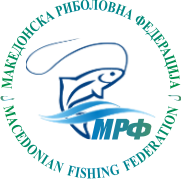 МАКЕДОНСКА  РИБОЛОВНА            ФЕДЕРАЦИЈАБул. “ Кочо Рацин“  75  Скопје, Република Македонија           Тел/факс: +389 2 31 64 539            E.mail:     contact@mrf1952.mk Web site:  www.mrf1952.mk